г. Санкт-Петербург                                                                                                  от 24 декабря 2014г. № 38Об утверждении Порядка увольнения (освобождения от должности) лиц, замещающих муниципальные должности в Местной Администрации муниципального образования муниципального округа  Литейный округ, в связи с утратой доверияВ соответствии с Федеральным законом от 25.12.2008 года № 273-ФЗ                                        «О противодействии коррупции», Местная Администрация ПОСТАНОВЛЯЕТ:1. Утвердить Порядок увольнения (освобождения от должности) лиц, замещающих муниципальные должности в Местной Администрации муниципального образования муниципального округа  Литейный округ, в связи с утратой доверия, согласно Приложению № 1 к настоящему постановлению.2. Опубликовать (обнародовать) настоящее Постановление в муниципальных средствах массовой информации.3. Настоящее Постановление вступает в силу с момента его опубликования.4. Контроль за исполнением настоящего возложить на главу Местной Администрации.Глава Местной Администрации                                                                              Е.Б. АникинаПриложение № 1к постановлению Местной АдминистрацииМО МО Литейный округ                                                                                                                             от «24» декабря 2014 года № 38Порядокувольнения (освобождения от должности) лиц, замещающих муниципальные должности в Местной Администрации муниципального образования муниципального округа Литейный округ, в связи с утратой доверияI. Общие положения1. Настоящее Порядок на основании статьи 13.1 Федерального закона от 25.12.2008 года № 273-ФЗ «О противодействии коррупции» устанавливает порядок увольнения (освобождения от должности) лиц, замещающих муниципальные должности в Местной Администрации муниципального образования муниципального округа Литейный округ, в связи с утратой доверия.2. Понятия и термины, используемые в настоящем Порядке, применяются в том значении, в каком они используются в Федеральном законе от 25.12.2008 года № 273-ФЗ                  «О противодействии коррупции», Федеральном законе от 06.10.2003 года № 131-ФЗ                      «Об общих принципах организации местного самоуправления в Российской Федерации».3. Лицо, замещающее муниципальную должность в Местной Администрации муниципального образования муниципального округа Литейный округ, подлежит увольнению (освобождению от должности) в связи с утратой доверия в случаях, предусмотренных статьей 13.1 Федерального закона от 25.12.2008 года № 273-ФЗ «О противодействии коррупции»:1) непринятия лицом мер по предотвращению и (или) урегулированию конфликта интересов, стороной которого оно является;2) непредставления лицом сведений о своих доходах, об имуществе и обязательствах имущественного характера, а также о доходах, об имуществе и обязательствах имущественного характера своих супруги (супруга) и несовершеннолетних детей либо представления заведомо недостоверных или неполных сведений;3) участия лица на платной основе в деятельности органа управления коммерческой организации, за исключением случаев, установленных федеральным законом;4) осуществления лицом предпринимательской деятельности;5) вхождения лица в состав органов управления, попечительских или наблюдательных советов, иных органов иностранных некоммерческих неправительственных организаций и действующих на территории Российской Федерации их структурных подразделений, если иное не предусмотрено международным договором Российской Федерации или законодательством Российской Федерации.4. Решение об увольнении (освобождении от должности) лица, замещающего муниципальную должность в Местной Администрации муниципального образования муниципального округа Литейный округ, в связи с утратой доверия принимается на основании материалов, подтверждающих факты:1) непринятия лицом, замещающим муниципальную должность в Местной Администрации муниципального образования муниципального округа Литейный округ, мер по предотвращению и(или) урегулированию конфликта интересов, стороной которого оно является;2) непредставления лицом, замещающим муниципальную должность в Местной Администрации муниципального образования муниципального округа Литейный округ, сведений о своих доходах, об имуществе и обязательствах имущественного характера, а также о доходах, об имуществе и обязательствах имущественного характера своих супруги (супруга) и несовершеннолетних детей либо представления заведомо недостоверных или неполных сведений;3) участия лица, замещающего муниципальную должность в Местной Администрации муниципального образования муниципального округа Литейный округ, на платной основе в деятельности органа управления коммерческой организации, за исключением случаев, установленных федеральным законом;4) осуществления лицом, замещающим муниципальную должность в Местной Администрации муниципального образования муниципального округа Литейный округ, предпринимательской деятельности;5) вхождения лица, замещающего муниципальную должность в Местной Администрации муниципального образования муниципального округа Литейный округ, в состав органов управления, попечительских или наблюдательных советов, иных органов иностранных некоммерческих неправительственных организаций и действующих на территории Российской Федерации их структурных подразделений, если иное не предусмотрено международным договором Российской Федерации или законодательством Российской Федерации.5. До принятия решения специалист, назначенный ответственным по профилактике коррупционных и иных правонарушений в Местной Администрации муниципального образования муниципального округа Литейный округ (далее - Специалист) осуществляет проверку материалов, указанных в п. 4 настоящего Порядка, поступивших в Местную Администрацию муниципального образования муниципального округа Литейный округ или выявленных специалистом самостоятельно. По окончании проверки специалистом подготавливается доклад, в котором указываются факты и обстоятельства, установленные по результатам проверки. Доклад является основанием для подготовки проекта распоряжения об увольнении (освобождении от должности) лица, замещающего муниципальную должность в Местной Администрации муниципального образования муниципального округа Литейный округ.6. Решение об увольнении (освобождении от должности) лица, замещающего муниципальную должность в Местной Администрации муниципального образования муниципального округа Литейный округ, в связи с утратой доверия оформляется распоряжением Местной Администрации муниципального образования муниципального округа Литейный округ.7. При увольнении (освобождении от должности) в связи с утратой доверия учитываются характер совершенного лицом, замещающим муниципальную должность в Местной Администрации муниципального образования муниципального округа Литейный округ, коррупционного правонарушения, его тяжесть, обстоятельства, при которых оно совершено, соблюдение лицом, замещающим муниципальную должность в Местной Администрации муниципального образования муниципального округа Литейный округ, других ограничений и запретов, требований о предотвращении или об урегулировании конфликта интересов и исполнение им обязанностей, установленных в целях противодействия коррупции, а также предшествующие результаты исполнения лицом, замещающим муниципальную должность в Местной Администрации муниципального образования муниципального округа Литейный округ, своих должностных обязанностей8. Решение об увольнении (освобождении от должности) лица, замещающего муниципальную должность в Местной Администрации муниципального образования муниципального округа Литейный округ, в связи с утратой доверия принимается не позднее шести месяцев со дня поступления материалов, указанных в пункте 4 настоящего Порядка, не считая периода временной нетрудоспособности лица, замещающего муниципальную должность в Местной Администрации муниципального образования муниципального округа Литейный округ, пребывания его в отпуске.9. В решении об увольнении (освобождении от должности) лица, замещающего муниципальную должность в Местной Администрации муниципального образования муниципального округа Литейный округ, в связи с утратой доверия указываются основание его увольнения (освобождения от должности) и соответствующий пункт части 1 статьи 13.1 Федерального закона от 25.12.2008 года № 273-ФЗ «О противодействии коррупции».10. С решением об увольнении (освобождении от должности) лица, замещающего муниципальную должность в Местной Администрации муниципального образования муниципального округа Литейный округ, в связи с утратой доверия, указанное лицо должно быть ознакомлено под подпись в течение трех рабочих дней со дня его принятия. По требованию указанного в настоящем пункте лица ему выдается надлежащим образом заверенная копия акта об увольнении (освобождении от должности).11. В случае если акт об увольнении (освобождении от должности, досрочном прекращении полномочий) невозможно довести до сведения уволенного (освобожденного от должности) лица или указанное лицо отказывается ознакомиться с актом об увольнении (освобождении от должности) под подпись, лицом, ответственным за ведение кадровой работы в Местной Администрации муниципального образования муниципального округа Литейный округ составляется акт об отказе в ознакомлении уволенного (освобожденного от должности) в связи с утратой доверия лица с актом об увольнении (освобождении от должности) или о невозможности уведомления уволенного (освобожденного от должности) в связи с утратой доверия лица об акте об увольнении (освобождении от должности, досрочном прекращении полномочий).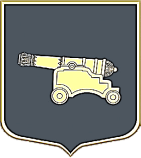 МЕСТНАЯ АДМИНИСТРАЦИЯмуниципального образованиямуниципального округаЛИТЕЙНЫЙ  ОКРУГ ________________________________________________________________________________ПОСТАНОВЛЕНИЕ